《分區到校諮詢服務照片》《簽到與簽退表》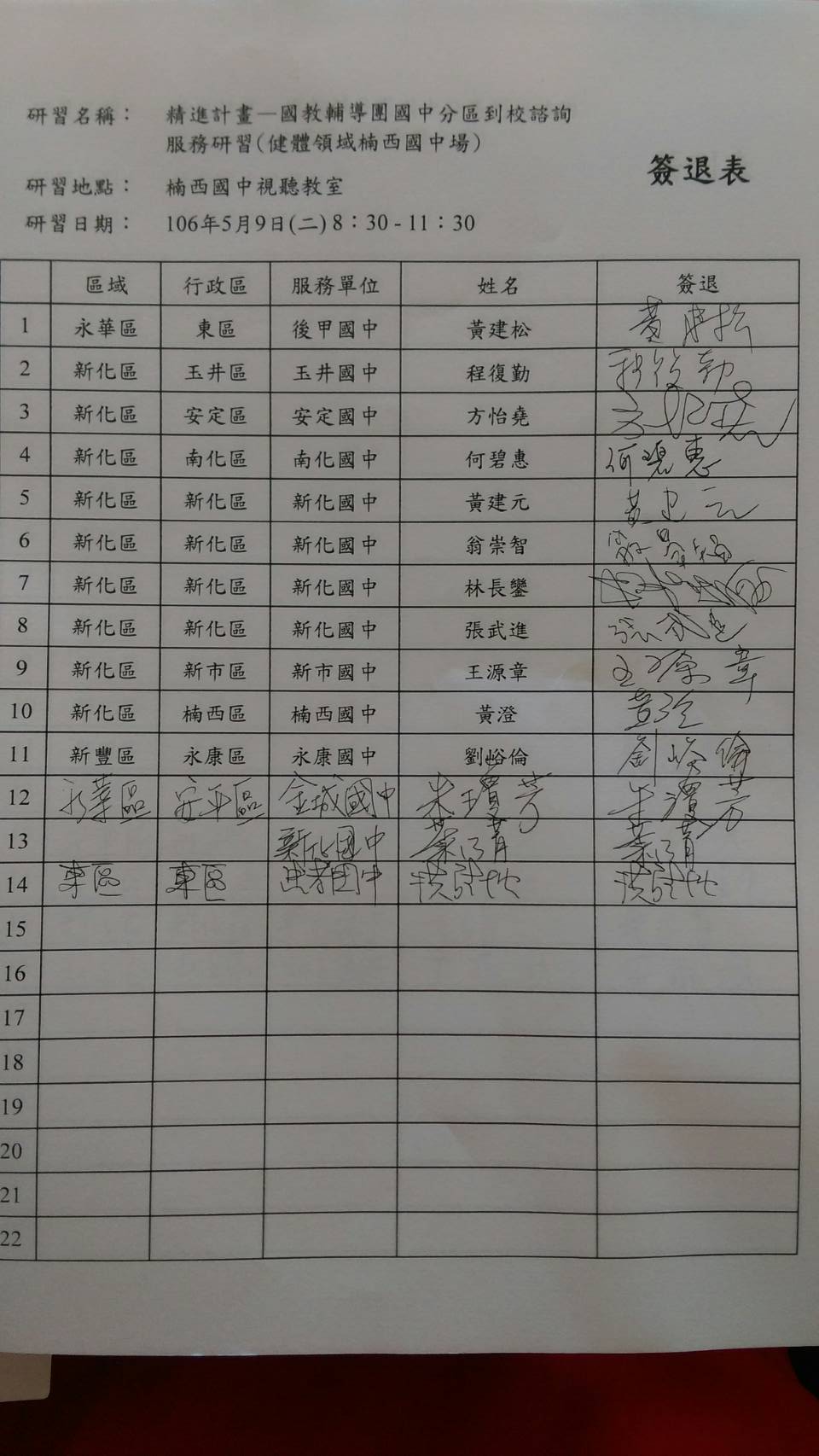 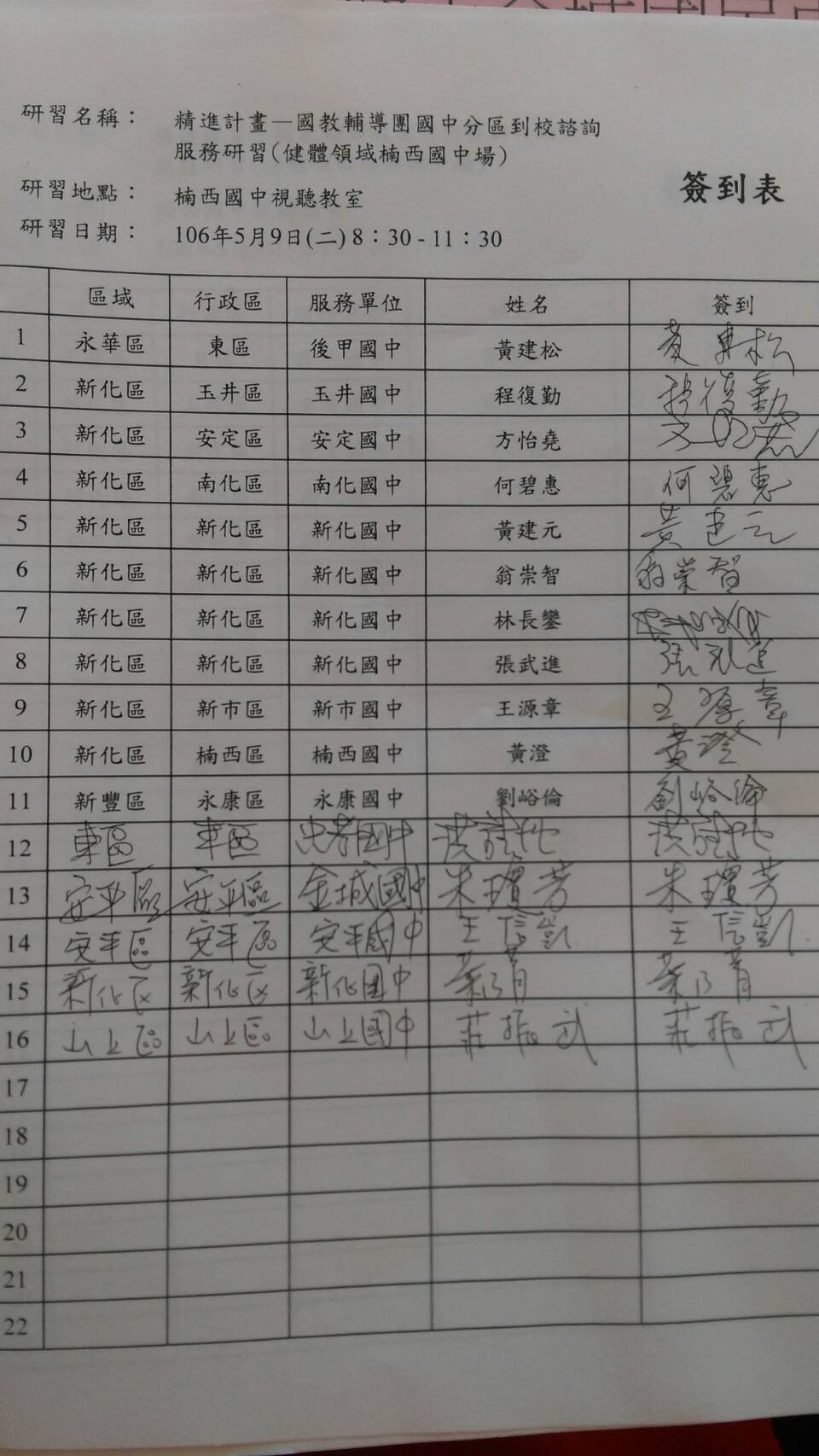 臺南市 105學年度第 2 學期國民教育輔導團健康與體育領域到校諮詢服務記錄臺南市 105學年度第 2 學期國民教育輔導團健康與體育領域到校諮詢服務記錄臺南市 105學年度第 2 學期國民教育輔導團健康與體育領域到校諮詢服務記錄臺南市 105學年度第 2 學期國民教育輔導團健康與體育領域到校諮詢服務記錄服務分區新化區服務地點臺南市楠西國中服務日期106年5月9日(週二)08:30~11:30與會對象/參加人數健康與體育授課教師、配課教師、實習教師/16人紀錄人簡安祈輔導團領隊康晉源服務主題暨宣導內容1.到校服務團員介紹。2.輔導團政策與計畫宣導。3.備課（觀察前會談）4.授課（公開觀課）。5.議課（學習迷思探討）。6.綜合座談並回應學校各項教學問題。1.到校服務團員介紹。2.輔導團政策與計畫宣導。3.備課（觀察前會談）4.授課（公開觀課）。5.議課（學習迷思探討）。6.綜合座談並回應學校各項教學問題。1.到校服務團員介紹。2.輔導團政策與計畫宣導。3.備課（觀察前會談）4.授課（公開觀課）。5.議課（學習迷思探討）。6.綜合座談並回應學校各項教學問題。課程與教學疑難問題解答◎08:30-08:50報到1.簽名及領取觀課紀錄表單。◎08:50-09:10輔導團政策與計畫宣導1.楠西國中校長王建凱與北門國中校長致詞。2.洪誌忱執秘報告105學年度輔導團政策與計畫宣導。3.分享「體育教學工廠」與「健康創意教學工坊」平台。◎09:10-10:00備課（觀察前會談）1.健康：永康國中劉峪倫老師／以空氣污染為例之觀議課重點2.體育：後甲國中黃建松老師／以羽球正手擊高遠球為例之觀議課重點◎10:10-11:00 授課（公開授課）一、健康：永康國中劉峪倫老師／以空氣汙染為例
1.透過閱讀理解，讓學生了解空污的影響，以分組討論方式，讓學生共同設計出空污健康自主管理檢核表2.讓學生反思減少空污的方式，並舉出具體的實踐行動，最後鼓勵學生持續落實在日常生活。二、體育：後甲國中黃建松老師／以羽球正手擊高遠球為例1. 「共濟群力」-團體溝通的敏捷性訓練。2.同學4-5人一組互相討論10分鐘後，完成動作檢核表學習單，上台分享時該組成員要輪流發表討論成果。◎11:00-11:10議課（學習迷思探討）教師針對觀課紀錄表進行回饋分享。◎08:30-08:50報到1.簽名及領取觀課紀錄表單。◎08:50-09:10輔導團政策與計畫宣導1.楠西國中校長王建凱與北門國中校長致詞。2.洪誌忱執秘報告105學年度輔導團政策與計畫宣導。3.分享「體育教學工廠」與「健康創意教學工坊」平台。◎09:10-10:00備課（觀察前會談）1.健康：永康國中劉峪倫老師／以空氣污染為例之觀議課重點2.體育：後甲國中黃建松老師／以羽球正手擊高遠球為例之觀議課重點◎10:10-11:00 授課（公開授課）一、健康：永康國中劉峪倫老師／以空氣汙染為例
1.透過閱讀理解，讓學生了解空污的影響，以分組討論方式，讓學生共同設計出空污健康自主管理檢核表2.讓學生反思減少空污的方式，並舉出具體的實踐行動，最後鼓勵學生持續落實在日常生活。二、體育：後甲國中黃建松老師／以羽球正手擊高遠球為例1. 「共濟群力」-團體溝通的敏捷性訓練。2.同學4-5人一組互相討論10分鐘後，完成動作檢核表學習單，上台分享時該組成員要輪流發表討論成果。◎11:00-11:10議課（學習迷思探討）教師針對觀課紀錄表進行回饋分享。◎08:30-08:50報到1.簽名及領取觀課紀錄表單。◎08:50-09:10輔導團政策與計畫宣導1.楠西國中校長王建凱與北門國中校長致詞。2.洪誌忱執秘報告105學年度輔導團政策與計畫宣導。3.分享「體育教學工廠」與「健康創意教學工坊」平台。◎09:10-10:00備課（觀察前會談）1.健康：永康國中劉峪倫老師／以空氣污染為例之觀議課重點2.體育：後甲國中黃建松老師／以羽球正手擊高遠球為例之觀議課重點◎10:10-11:00 授課（公開授課）一、健康：永康國中劉峪倫老師／以空氣汙染為例
1.透過閱讀理解，讓學生了解空污的影響，以分組討論方式，讓學生共同設計出空污健康自主管理檢核表2.讓學生反思減少空污的方式，並舉出具體的實踐行動，最後鼓勵學生持續落實在日常生活。二、體育：後甲國中黃建松老師／以羽球正手擊高遠球為例1. 「共濟群力」-團體溝通的敏捷性訓練。2.同學4-5人一組互相討論10分鐘後，完成動作檢核表學習單，上台分享時該組成員要輪流發表討論成果。◎11:00-11:10議課（學習迷思探討）教師針對觀課紀錄表進行回饋分享。綜合座談◎11:10-11:30綜合座談洪誌忱執秘感謝各校老師議課內容，於會後請各校的老師們將資料寄給輔導團，以於本學期末集結起來。◎11:10-11:30綜合座談洪誌忱執秘感謝各校老師議課內容，於會後請各校的老師們將資料寄給輔導團，以於本學期末集結起來。◎11:10-11:30綜合座談洪誌忱執秘感謝各校老師議課內容，於會後請各校的老師們將資料寄給輔導團，以於本學期末集結起來。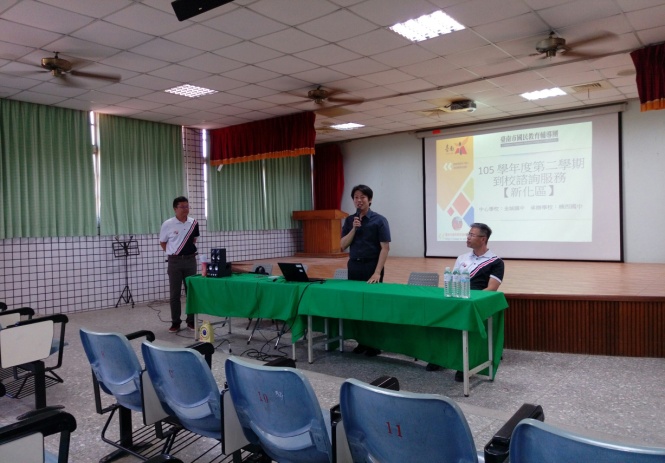 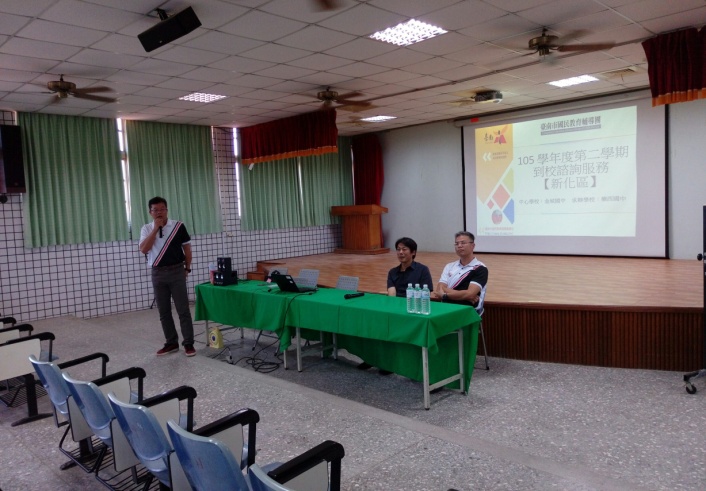 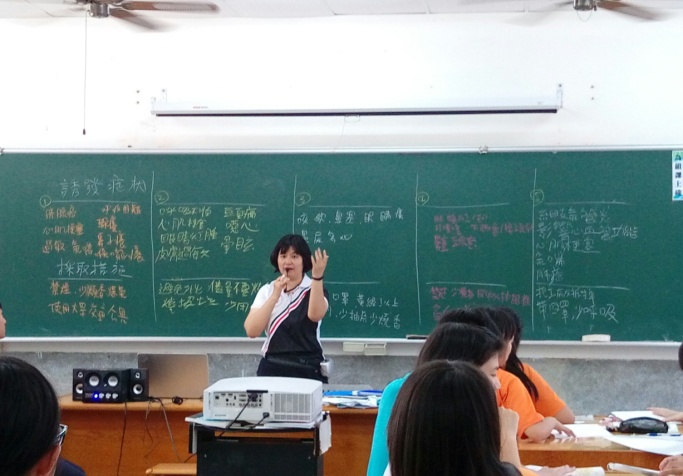 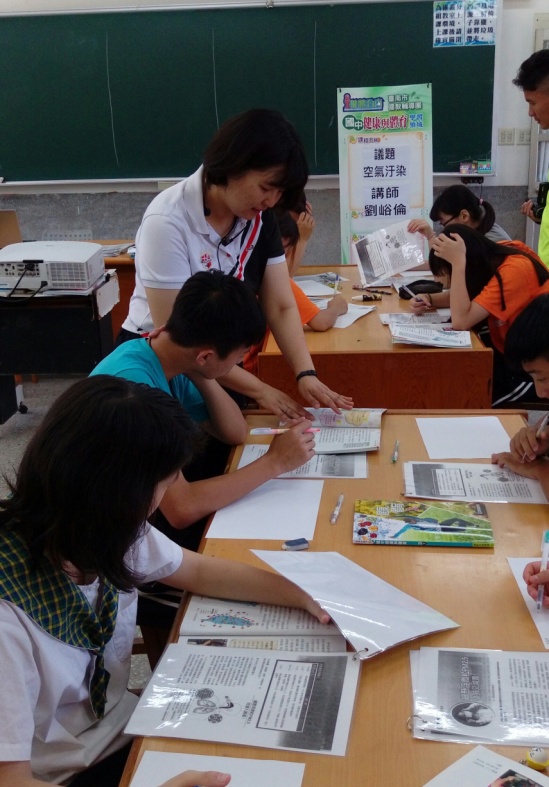 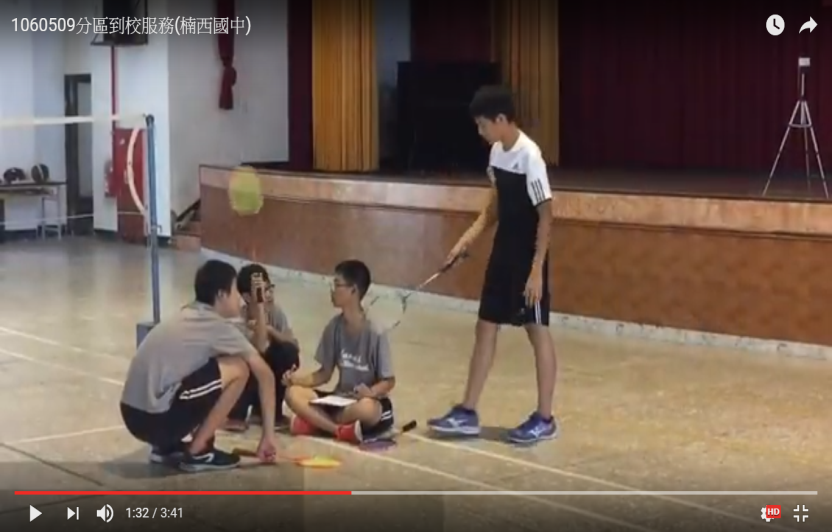 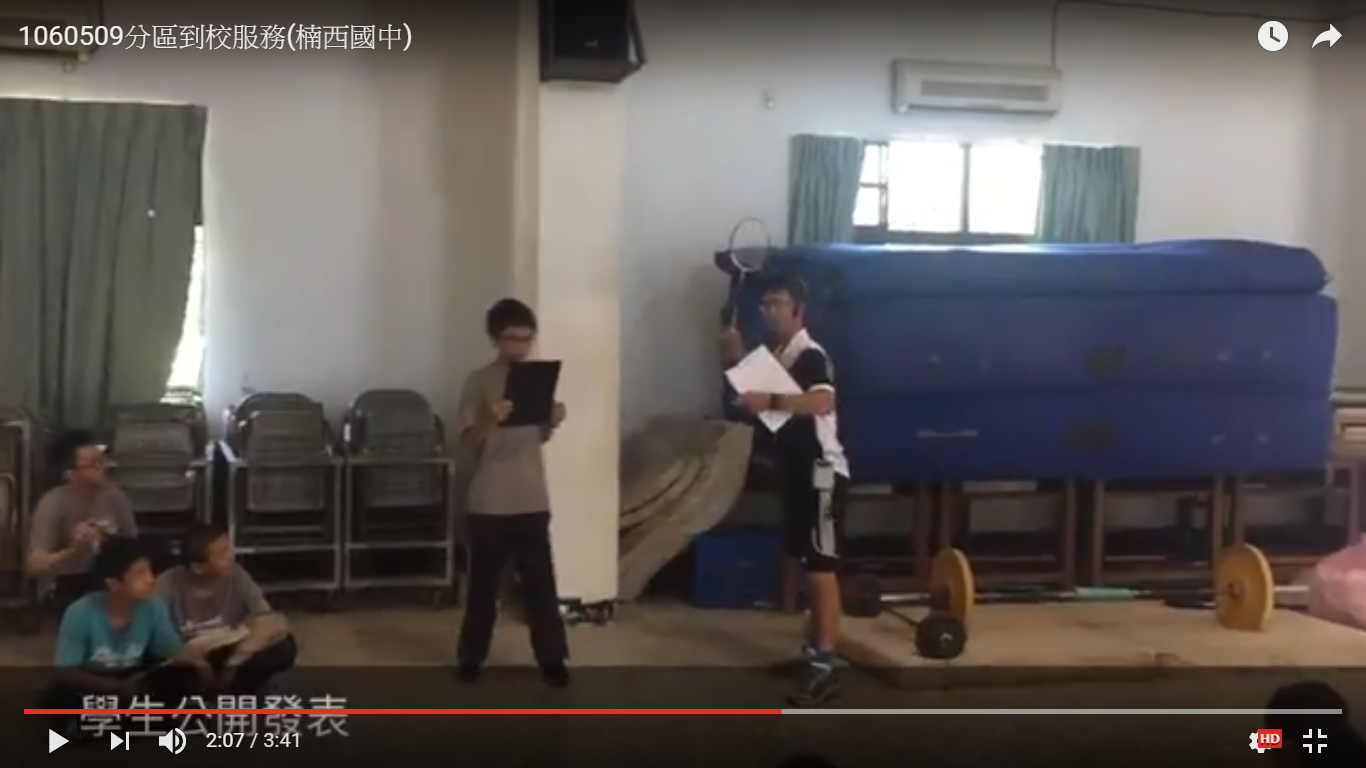 